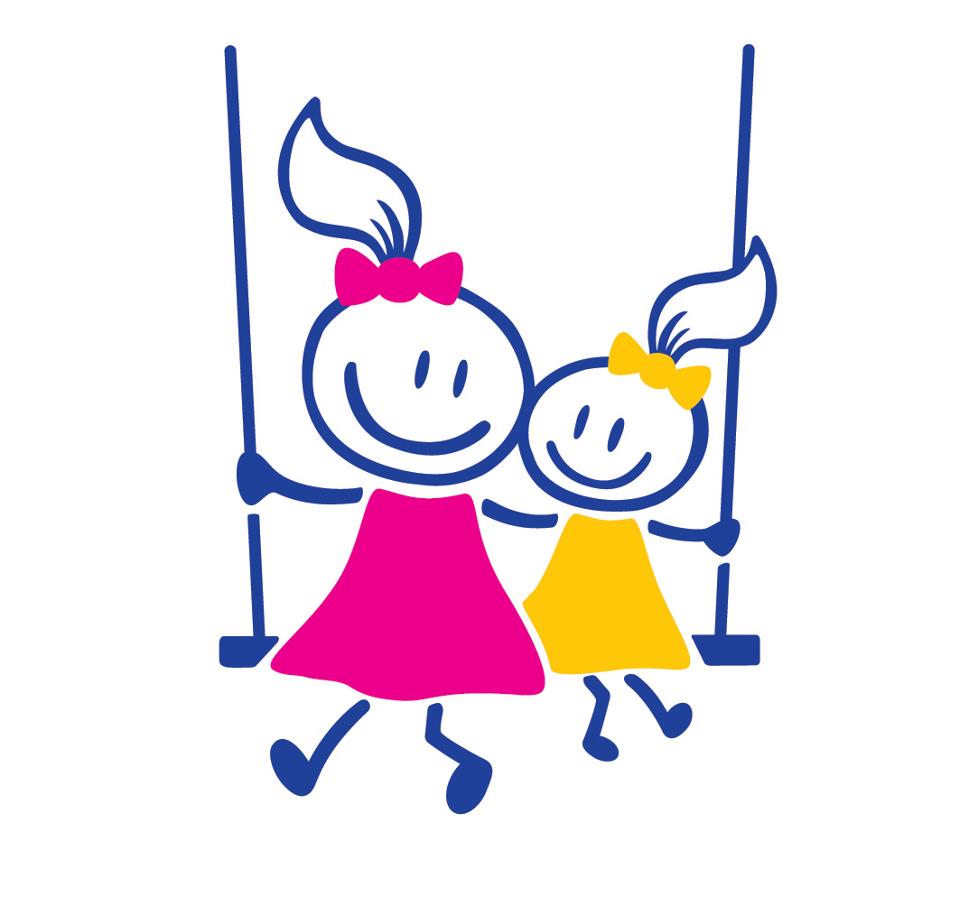 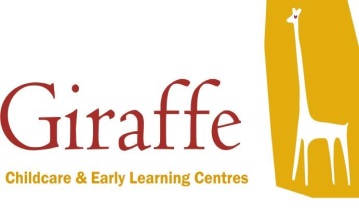 AdamstownCelbridge IFSCGriffeen Rathborne ParkwestNorthern CrossHarcourt Road Sarah Goodburn Karina RetiefRenata LuksaiteSarah CullenDenise Scanlon Donna ByrneElena GrigorescuEwa SkalskaLeona O’Neill Paula AlvarezLiene Plume Claire MoylanCaroline Kelly Laura FynesCeline McCormackLauren Coogan Lorna NolanSonia SekowskaGillian RoweRenata Fraczek Nicola BehanKayleigh PearsonSupport Office Serena O’Neill Ashley GilliesJamie O’Hora  Sinead Mooney Sinead Sweeney Sinead Thompson Natalie GleesonSharon SmithDeborah KennyAndrea Kelly Andrea Spillane Delia Luca Sabrina McLoughlinAmanda CumminsAdeline McAdooBlanchardstownDenise Kinnear  Lesley Ann DowlingTania Rosa Andreea PioaraLouise Warren Jurgita JurkonyteCentral ParkNicole Nugent Rebecca KnowlesNicole Delaney Liffey Valley Leanne KennedySiobhan MooreCiara LaheenSarah LargeJulie Slaughter  Sinead Moore Christina QuinnVanessa NolanAmanda GlennHelena Moir MilltownNatasha Kearney Lisa Redmond Lisa Boyle Cherrywood Sarah Jane DugganEdel Dalton Viera Revajova                  Kim McGuinness Tara Cullen Joanne BurdeckaAmy McDonaghSabrina MurraySarah O’Brien Claire Proctor  Sara Rochford Karen Clarke Des NeylonRebecca LawlessRoberta NeesonKatie Banahan Lyndsay O’Brien Lauren Geoghan Emma ByrneCoen DignamRachel Galvin Caroline KinsellaKatie Sheridan Clara BrennanLouise DonohoeEdel McMahon Denisa Tudarachi Amy QuinnMaria Centeova Jenny PrenterClonsilla Sarah BellKaren Cullen 